PHÒNG GDĐT HUYỆN THANH TRÌ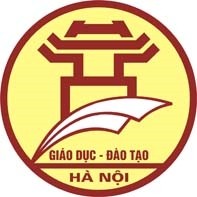 THCS VẠN PHÚCCỘNG HÒA XÃ HỘI CHỦ NGHĨA VIỆT NAMĐộc lập - Tự do - Hạnh phúc===oOo===Thanh Trì, ngày 08 tháng 5 năm 2023LỊCH CÔNG TÁC TUẦNTừ ngày 08/05/2023 đến ngày 13/05/2023HIỆU TRƯỞNGĐặng Thị ThảoBuổiGiờHọ và tênNội dung công việcĐịa điểmLãnh đạo / Người phối hợpThứ Hai 08/05Thứ Hai 08/05Thứ Hai 08/05Thứ Hai 08/05Thứ Hai 08/05Thứ Hai 08/05    S:07:30Đặng Thị Thảo - Hiệu trưởngLàm việc tại trườngC:14:15Đặng Thị Thảo - Hiệu trưởngLàm việc tại trường    S:07:15Phạm Thị Đức Hạnh – Phó Hiệu trưởngLàm việc tại trườngC:14:00Phạm Thị Đức Hạnh – Phó Hiệu trưởngLàm việc tại trường	Thứ Ba 09/05Thứ Ba 09/05Thứ Ba 09/05Thứ Ba 09/05Thứ Ba 09/05Thứ Ba 09/05S:07:30Đặng Thị Thảo - Hiệu trưởngTrực và làm việc tại trường C:14:00Đặng Thị Thảo - Hiệu trưởngTrực và làm việc tại trườngS:07:30Phạm Thị Đức Hạnh – Phó Hiệu trưởngTrực và làm việc tại trườngC:14:00Phạm Thị Đức Hạnh – Phó Hiệu trưởngTrực và làm việc tại trườngThứ Tư 10/05Thứ Tư 10/05Thứ Tư 10/05Thứ Tư 10/05Thứ Tư 10/05Thứ Tư 10/05S:07:30Đặng Thị Thảo - Hiệu trưởngTrực và làm việc tại trườngC:14:00Đặng Thị Thảo - Hiệu trưởngLàm việc tại trườngS:07:30Phạm Thị Đức Hạnh – Phó Hiệu trưởngTrực và làm việc tại trườngC:14:00Phạm Thị Đức Hạnh – Phó Hiệu trưởngLàm việc tại trườngThứ Năm 11/05Thứ Năm 11/05Thứ Năm 11/05Thứ Năm 11/05Thứ Năm 11/05Thứ Năm 11/05    S:07:30Đặng Thị Thảo - Hiệu trưởngTrực và làm việc tại trườngC:13:30Đặng Thị Thảo - Hiệu trưởngLàm việc tại trườngBuổiGiờHọ và tênNội dung công việcĐịa điểmLãnh đạo / Người phối hợp    S:07:30Phạm Thị Đức Hạnh- Phó Hiệu trưởngTrực và làm việc tại trườngC:13:30Phạm Thị Đức Hạnh- Phó Hiệu trưởngLàm việc tại trườngThứ Sáu 12/05Thứ Sáu 12/05Thứ Sáu 12/05Thứ Sáu 12/05Thứ Sáu 12/05Thứ Sáu 12/05S:07:30Đặng Thị Thảo - Hiệu trưởngTrực và làm việc tại trườngC:14:00Đặng Thị Thảo - Hiệu trưởngTrực và làm việc tại trường S:07:30Phạm Thị Đức Hạnh – Phó Hiệu trưởngTrực và làm việc tại trườngC:14:00Phạm Thị Đức Hạnh – Phó Hiệu trưởngTrực và làm việc tại trường Thứ Bảy 13/05Thứ Bảy 13/05Thứ Bảy 13/05Thứ Bảy 13/05Thứ Bảy 13/05Thứ Bảy 13/05S:07:30Đặng Thị Thảo - Hiệu trưởng  Trực và làm việc tại trườngC:14:00Đặng Thị Thảo - Hiệu trưởngTrực và làm việc tại trườngS:07:30Phạm Thị Đức Hạnh – Phó Hiệu trưởng  Trực và làm việc tại trườngC:14:00Phạm Thị Đức Hạnh – Phó Hiệu trưởngTrực và làm việc tại trường